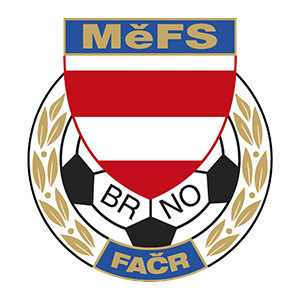        FAČR - Městský fotbalový svaz v Brně       639 00 Brno, Vídeňská 470/9       Telefon: 542 212 675; e-mail: mefs@fotbalbrno.czNOMINAČNÍ  LISTINAvýběru MěFS Brno, hráčů U13 (r. 2007)Akce: 			Tréninkový kemp výběru MěFS Brno U13 (r. 2007)Termín akce:		úterý 10. září 2019 Místo:			hřiště v areálu TJ MCV Brno (Borky 40, 614 00 Brno-Maloměřice)Sraz:			16:30 v šatně (čas tréninku 17:00-18:30)Vybavení hráčů:	fotbalové vybavení na přírodní trávu, chrániče, míč o velikosti č. 4,         brankáři rukavice, kartička pojištěnceNominace hráčů U13 (r. 2007):Trenéři: Bureš Dominik, Uhlíř Radek 		Vedoucí: Skoumal Zdeněk V krajním případě lze vyrozumět telefonicky p. Skoumala (+420 604 547 876)V případě neomluvené neúčasti nominovaných hráčů se klub vystavuje postihu dle článku 17 bod 3 RFS !V Brně 2. září 2019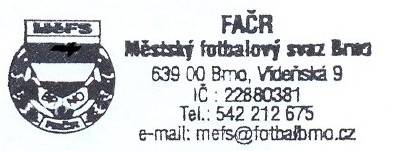    Mgr. Tomáš Němčanský, v.r.					 Mgr. Jan Maroši, v.r.	předseda KM MěFS						  předseda VV MěFSZa správnost:				     Libor Charvát					     sekretář MěFSKostka JonášČAFC Židenice 2011Janák Viktor JiříČAFC Židenice 2011Moravec MichalČAFC Židenice 2011Krištof JakubČAFC Židenice 2011Brenko AlanFC SoběšiceZezula EmanuelFC SoběšiceSchoř AdamFC SoběšicePošvář VojtěchFC SoběšiceŠmíd MichalFC SoběšicePešl TadeášTJ Tatran BohuniceGrym TomášTJ Tatran BohuniceSedláček AdamTJ Tatran BohuniceZelenka OndřejTJ Tatran BohuniceHála MartinFC MedlánkyTrnka TadeášFC MedlánkyStratil AlexTJ Start BrnoMikeš JanTJ Start BrnoKlusoň AdamAC LelekoviceRotrekl ŠtěpánSK ChrliceKurcikašvili AdamSK ChrliceNešpůrek MilanSK SlatinaDebeljak MarkoFC Dosta BystrcGiacomuzzi MattiaFC Dosta BystrcKašík RichardFC Dosta BystrcObršlík MichalTJ Tatran Starý Lískovec